Задание №3.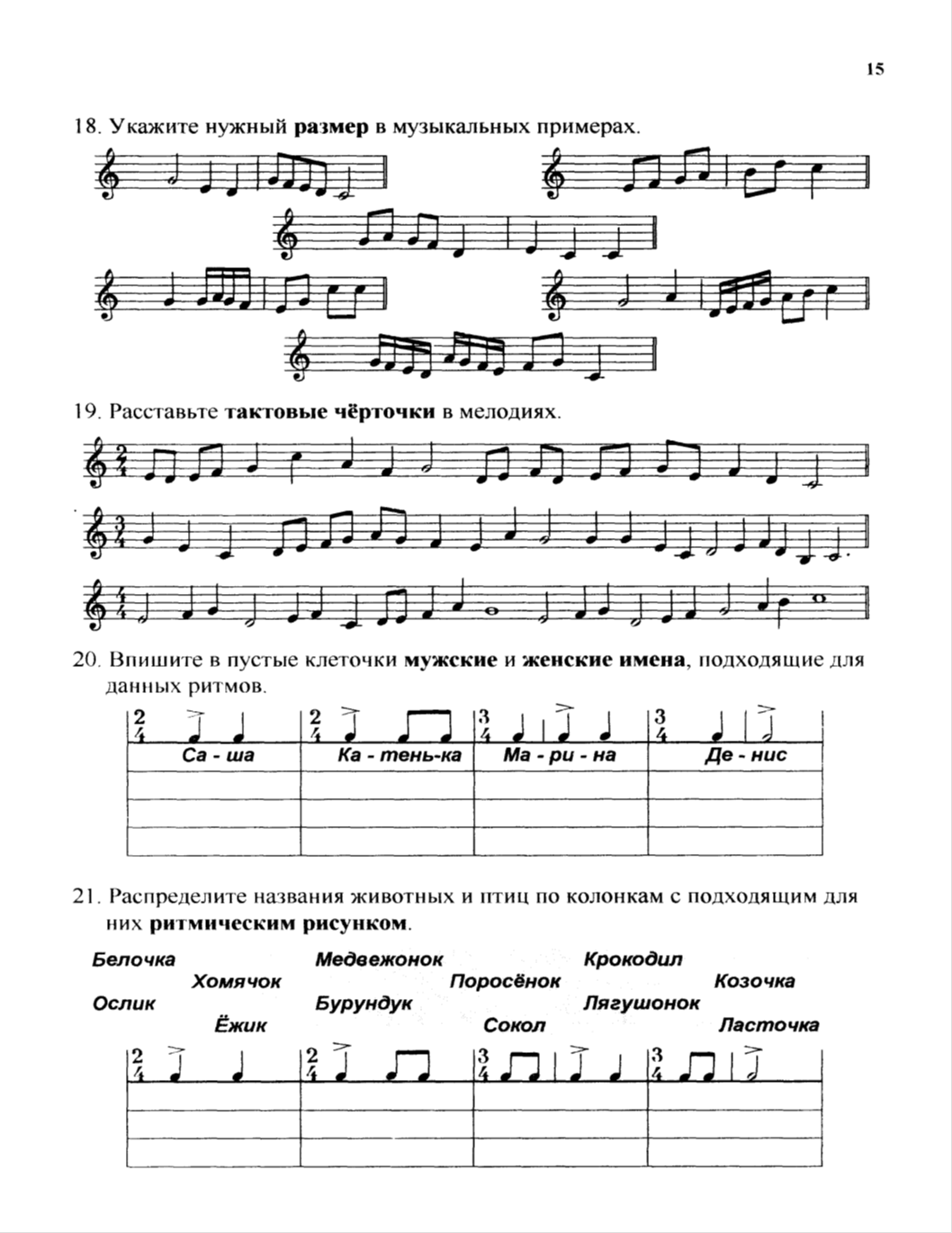 